Mae’r polisi hwn yn ymdrin â chymwysterau a achredir gan Gymwysterau Cymru - pob cwrs TGAU, Uwch Gyfrannol ac Uwch a ddysgir yn yr ysgol (y ‘ganolfan’) ac ambell gwrs galwedigaethol. Mae’r cyrsiau isod yn cael eu hachredu gan Ofqual yn Lloegr ac felly nid yw’r polisi hwn yn berthnasol i’r pynciau hyn: Lefel 3 Twristiaeth Lefel 3 BTEC Chwaraeon Datganiad o fwriad Diben y Polisi hwn yw gwneud y canlynol: sicrhau y cynhelir Graddau a Bennir gan Ganolfannau yn deg, yn gyson, heb ragfarn ac yn effeithiol o fewn ac ar draws adrannau a'u bod yn cael eu cynnal drwy gydol y broses gweithredu prosesau'n effeithiol gyda chanllawiau clir a chefnogaeth i'r staff sicrhau bod pob aelod o staff sy'n ymwneud â'r prosesau'n deall ei rôl a’i gyfrifoldebau cefnogi athrawon i wneud penderfyniadau ar sail tystiolaeth yn unol â gofynion Cymwysterau Cymru cyflawni safon uchel o sicrhau ansawdd mewnol wrth ddyrannu'r graddau a bennir gan y ganolfan sicrhau bod y ganolfan yn bodloni ei rhwymedigaethau o ran deddfwriaeth, cydraddoldeb ac anabledd sicrhau ein bod yn bodloni'r holl ofynion a nodir yn yr Amodau Rheoleiddiol Arbennig, a chyfarwyddiadau’r Cyd-gyngor Cymwysterau a Sefydliadau Dyfarnu ar gyfer cymwysterau Haf 2021. Cyfrifoldeb pawb sy'n ymwneud â chynhyrchu Graddau a Bennir gan Ganolfannau yw darllen, deall a gweithredu'r polisi. 1.	Rolau a Chyfrifoldebau Cadeirydd y Llywodraethwyr a’r Is Bwyllgor Cwricwlwm: Cymeradwyo’r polisi ar ran y Corff Llywodraethol llawn. Pennaeth: Cyfrifoldeb cyffredinol am weithdrefnau’r ysgol fel canolfan arholiadau; sicrhau bod rolau a chyfrifoldebau clir wedi eu dyrannu i staff; sicrhau bod y broses sicrhau ansawdd mewnol wedi ei chynllunio a’i gweithredu’n effeithiol; sicrhau bod yr holl ddogfennaeth canolfan wedi ei harwyddo’n brydlon, gan gynnwys datganiad Pennaeth y Ganolfan. Pennaeth Cynorthwyol â chyfrifoldeb am asesu: Cynorthwyo’r Pennaeth gyda’r gwaith o ddyrannu rolau a chyfrifoldebau clir i staff, cynllunio a gweithredu’r broses sicrhau ansawdd, a chadw trosolwg o’r ddogfennaeth angenrheidiol; cynorthwyo’r Swyddog Arholiadau i gyflawni gofynion ei dyletswyddau; cynorthwyo gyda hyfforddiant a chefnogaeth i staff; Darparu polisi canolfan clir ar sut i gadw cofnodion a thystiolaeth yn ddiogel; cyfleu negeseuon am bwysigrwydd cysondeb i aelodau eraill y Tîm Arwain (TA) ac aelodau eraill o staff.Pennaeth Cynorthwyol â chyfrifoldeb am adolygiadau ac apeliadau: Cynorthwyo’r Pennaeth, y Pennaeth Cynorthwyol â chyfrifoldeb am asesu a’r Swyddog Arholiadau i gynnal proses drylwyr o adolygiad gradd a hynny o fewn yr amserlen a nodir er mwyn adrodd yn ôl i’r dysgwr neu i rieni / gwarcheidwaid.Aelodau’r Tîm Arwain: Cynorthwyo’r Pennaeth a’r Pennaeth Cynorthwyol i weithredu’r polisi hwn drwy sicrhau bod aelodau o staff yr adrannau y maent yn rheolwyr llinell arnynt wedi derbyn hyfforddiant a chefnogaeth briodol; cynorthwyo yn y broses o sicrhau prosesau gwirio ansawdd mewnol; darparu cyngor ar sut i gadw cofnodion a thystiolaeth o waith yn ddiogel; sicrhau bod cysondeb o fewn, ac ar draws adrannau. Cydlynydd Anghenion Dysgu Ychwanegol: Sicrhau bod adrannau’n gweithredu polisi mynediad yr ysgol yn gywir a bod disgyblion yn derbyn yr hyn maent yn gymwys i’w dderbyn. Penaethiaid Adran a staff â chyfrifoldeb am gymwysterau: penderfynu ar y cynllun asesu; sicrhau cysondeb ar draws eu maes dysgu gan gynnwys sut y cwblheir unrhyw addasiadau a gytunir; rheoli’r ffordd mae athrawon yn cadw tystiolaeth a chofnod y disgybl. Hyn oll mewn ymgynghoriad â’r Gwiriwr Adrannol. Gwiriwr Adrannol : yr ail aelod o’r adran sy’n cyd-weithio gyda’r Pennaeth Adran i sicrhau cywirdeb drwy’r broses.Staff dysgu: Sicrhau y cwblheir asesiadau’n unol â chynllun asesu’r adran; sicrhau bod lefel briodol o reolaeth yn cael ei gadw ar asesiadau; sicrhau bod tystiolaeth ddigonol ar gael i bennu gradd i’r disgyblion; sicrhau bod y radd a bennwyd i’r disgybl yn adlewyrchiad teg, dilys a dibynadwy o’r dystiolaeth a aseswyd; cwblhau cofnodion unigol disgyblion; cadw gwaith disgyblion yn ddiogel a’i fod yn hygyrch os oes ei angen ar gyfer adolygiad gradd neu apêl. Swyddog Arholiadau: Sicrhau bod y cofrestriadau’n fanwl gywir ac yn amserol; rhannu gwybodaeth a ddaw o CBAC yn brydlon â phob aelod o staff; gweithredu gweithdrefnau ceisiadau am adolygiad o radd neu apêl. Mae’n ofynnol i bob aelod o staff sicrhau bod y ddogfennaeth mewn perthynas â sicrhau bod Graddau a Bennir gan y Ganolfan wedi ei chyflwyno’n gywir i CBAC. Er mwyn hwyluso hyn gweithredir y broses ganlynol: Staff dysgu’n llenwi’r cofnodion perthnasol 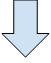 Cymedroli a Gwirio Adrannol Cymedroli a Gwirio gyda’r Rheolwr Llinell (TA)Gwiriad pellach gan y Rheolwr Llinell a’r Pennaeth Gwiriad terfynol gan y Pennaeth Cynorthwyol a’r Swyddog Arholiadau 2.	Cynlluniau Asesu Pynciol Bydd yr ysgol, fel canolfan arholiadau, yn darparu gradd a bennir gan y ganolfan ar sail cyrhaeddiad disgybl yng nghynnwys y cymhwyster mae’r disgybl wedi ei astudio. Er mwyn gallu darparu graddau a bennir gan y ganolfan i ddisgyblion, bydd adrannau’n cynllunio eu cynlluniau asesu pynciol eu hunain yn seiliedig ar yr hyn sydd yn gynwysedig yn y polisi hwn. Ar gyfer pob cymhwyster bydd athrawon yn defnyddio Fframweithiau Asesu CBAC sydd yn cynnwys disgrifiadau graddau allweddol i gefnogi’r dyraniad cywir o’r graddau.  Mae pob gradd a bennir gan y ganolfan yn cael ei seilio ar dystiolaeth gadarn sy’n dangos cyrhaeddiad disgybl ar draws ystod o themâu a sgiliau gwahanol. Bydd y rhain yn amrywio o bwnc i bwnc yn ddibynnol ar ofynion y Fframweithiau Asesu a gyflwynir gan CBAC. Ni fydd yn bosibl i athrawon, na’r ganolfan, roi gradd a bennir gan y ganolfan i ddisgybl yn seiliedig ar radd ddarogan neu radd potensial disgybl. Bydd athrawon angen defnyddio’u barn broffesiynol a phenderfynu a yw’r dystiolaeth o wybodaeth a sgiliau mae’r disgybl wedi ei dangos yn cwrdd â’r safon arferol ar gyfer gradd benodol. Er mwyn pennu gradd bydd angen i’r ganolfan wneud dyfarniadau ‘ffit orau’. Golyga hyn nad oes rhaid i ddisgyblion gyflawni pob agwedd o radd er mwyn dyfarnu’r radd honno iddynt. Dylid dyfarnu gradd i ddisgyblion yn seiliedig ar y dystiolaeth sydd ar gael, ar draws ystod addas o gynnwys, o fewn y fanyleb benodol, fel ag y nodir gan CBAC. Gallant gyflawni’r un radd drwy arddangos gwahanol gyfuniadau o wybodaeth, sgiliau a dealltwriaeth. Sicrha hyn fod cryfderau mewn ambell agwedd yn gwrthbwyso gwendidau mewn eraill. Drwy hyn gellir pennu gradd ‘ffit orau’. Ble nad oes tystiolaeth ddigonol, neu ble mae’r dystiolaeth sydd ar gael yn awgrymu cyflawniad is na’r hyn sy’n ddisgwyliedig i dderbyn y radd isaf ar gyfer cymhwyster (h.y. gradd G yn TGAU, gradd E yn Uwch Gyfrannol/Safon Uwch) yna bydd disgybl yn derbyn Gradd a Bennir gan y Ganolfan o ‘U’. Ni fydd y safon sydd ei hangen ar gyfer gradd benodol yn is yn 2021, mae’r defnydd o Raddau a Bennir gan y Ganolfan yn cydnabod bod swmp y gwaith a gwblheir gan ddisgybl yn llai nag mewn blynyddoedd a fu oherwydd effaith y pendemig byd eang. Bwriad y Graddau a Bennir gan y Ganolfan felly yw ceisio sicrhau nad yw unrhyw ddisgybl o dan anfantais oherwydd hyn. Ar yr un pryd fe’u cynlluniwyd i alluogi pob disgybl i allu symud ymlaen i’r cam nesaf yn eu gyrfa addysgol neu i’r byd gwaith. 3.	Asesiadau wedi eu dyfeisio gan y ganolfan Mae’r ganolfan yn argymell pob adran i ddefnyddio’r asesiadau a ddarperir gan CBAC. Os yw adrannau’n defnyddio’r asesiadau hyn yna bydd y polisi adrannol yn nodi hyn ac ni fydd unrhyw beth ychwanegol at hyn yn cael ei gynnwys yn yr adran hon. Weithiau bydd adran angen gwneud mân addasiadau i’r deunyddiadau asesu a ddarperir gan CBAC. Os y gwneir hyn yna bydd angen i adrannau gyfeirio at Ganllaw Creu Asesiadau Canolfannau CBAC a nodi unrhyw hyfforddiant a gyflwynwyd gan staff yr adran gan gynnwys yr hyfforddiant ar-lein ar wefan ddiogel CBAC. Yn achlysurol bydd adrannau angen creu eu deunydd asesu eu hunain. Os y gwneir hyn bydd yr adrannau angen gwirio gyda’r Pennaeth Cynorthwyol sydd â chyfrifoldeb am asesu bod yr asesiadau’n ddilys, yn briodol, yn cydfynd â pholisiau a gwerthoedd yr ysgol, yn ddibynadwy ac yn deg i bob dysgwr, yn enwedig y disgyblion hynny sydd â nodweddion gwarchodedig. Disgwylir i adrannau hefyd ddefnyddio’r adrannau perthnasol yn y Canllaw Creu Asesiadau CBAC ac unrhyw hyfforddiant a gyflawnwyd gan staff yr adran e.e. yr hyfforddiant arlein a ddarperir gan CBAC ar eu gwefan ddiogel. 4.	Darparu asesiadau a gweithredu cynlluniau pynciol Ar gyfer pob cymhwyster, mae CBAC yn darparu Fframwaith Asesu’r Cymhwyster i staff y ganolfan sy’n amlinellu’r hyn sydd ei angen ar gyfer penderfynu ar Radd a Bennir gan y Ganolfan. Mae’r Fframweithiau hyn yn gosod elfen o hyblygrwydd i adrannau, ond ar yr un pryd yn hyrwyddo elfen o gysondeb ar draws yr ysgol, ac o ysgol i ysgol, i sicrhau hygrededd y graddau a bennir yn 2021. Cynhyrchir y Radd a Bennir gan y Ganolfan gan ddefnyddio tystiolaeth o waith a gwblheir gan y disgyblion, gan ddilyn y manylebau addasedig. Er mwyn pennu’r radd defnyddir y mathau canlynol o dystiolaeth:Canlyniadau modylau allanol Ble mae gan adrannau ganlyniadau modylau arholiadau allanol yn barod (e.e. o gyfres Ionawr 2020) gellir defnyddio’r canlyniadau hyn fel rhan o’r dystiolaeth a ystyrir gan adrannau. Cyn-bapurau wedi’u haddasu Bydd y ganolfan yn defnyddio cyn-bapurau wedi’u haddasu CBAC wrth osod tasgau i gynorthwyo i osod gradd ar gyfer pob cymhwyster. Mae’r cyn-bapurau hyn yn barod wedi’u gwarantu o ran ansawdd, wedi’u cefnogi gan gynlluniau marcio clir, ac yn ddealladwy gan ddisgyblion a rhieni. Bydd athrawon yn sicrhau bod y cyn-bapurau hyn, fydd yn ffurfio rhan allweddol o’r dystiolaeth, wedi eu hymgorffori i’w gweithgareddau dysgu ac addysgu, gan ddisodli gweithgareddau eraill a wneir yn y dosbarth. Asesiadau Di Arholiad (ADA) Mae’r ADA yn bodoli mewn llawer o gymwysterau. Yn y rhan fwyaf o achosion mae’r pwysoli o ran cyfrannu tuag at y radd derfynol yn is na’r elfennau a arholir. Ble defnyddir ADA fel rhan o’r dystiolaeth i bennu gradd i ddisgyblion bydd athrawon yn defnyddio perfformiad disgyblion yn yr elfen hon i gynorthwyo i bennu’r radd. Ble mae’r ADA yn cael ei ystyried yn elfen greiddiol o’r cymhwyster, gall y pwysoli ar yr ADA fod yn uwch.Tystiolaeth arall a all gyfrannu Gall athrawon ddefnyddio cyn-bapurau CBAC a gyhoeddwyd yn barod, gyda chynlluniau marcio wedi eu cyhoeddi ac felly sydd wedi bod drwy’r broses o sicrhau ansawdd, sydd wedi eu cwblhau o dan amodau rheoledig. Gellir hefyd defnyddio asesiadau eraill a gwblhaodd disgyblion cyn cyhoeddi’r canllawiau newydd ar gyfer canolfannau, er mwyn cynorthwyo i bennu gradd. Fodd bynnag nid oes modd defnyddio’r dystiolaeth hon ar ei phen ei hun i bennu’r radd gan nad oedd disgyblion yn ymwybodol o bwysigrwydd y tasgau hyn pan oeddynt yn cael eu cyflawni. Mae hyn er mwyn sicrhau tegwch a chydraddoldeb i bob disgybl. Bydd nifer y darnau o dystiolaeth sydd eu hangen i bennu gradd yn amrywio o bwnc i bwnc. Bydd athrawon yn sicrhau bod digon o gyfleoedd i ddisgyblion gyflwyno tystiolaeth glir o gymhwysedd yn erbyn themâu a sgiliau allweddol, yn unol â Fframwaith Asesu Cymwysterau CBAC. Gall ychydig o ddarnau o dystiolaeth diamwys fod yn ddigon i ddangos cyflawniad ar draws agweddau trosfwaol ar gyfer llawer o gymwysterau. Nid yw cynhyrchu tystiolaeth angen dyblygu gwaith yn ddiangen. Ni fydd y dystiolaeth sydd ei hangen yn cael ei chwblhau ar ffurf arholiad. Fodd bynnag, bydd disgyblion yn cynhyrchu gwaith o fewn amserlen benodedig, sy’n adlewyrchu swmp y gwaith. Rhagwelir na fydd yr amser a roddir i gwblhau darn o waith yn hwy na’r amser a bennir fel arfer ar gyfer arholiadau unigol; fodd bynnag yn wahanol i arholiadau unigol, bydd y dystiolaeth yn cael ei chynhyrchu dros gyfnod penodol o wersi. Cwblheir gwaith yn annibynnol gan ddisgyblion o dan sefyllfa debyg, gyhyd ag y bod yn ymarferol bosibl, i ADA. Bydd hyn yn sicrhau mai gwaith unigol y disgyblion a gynhyrchir. Ble mae’n ymarferol bosibl bydd y gwaith yn cael ei gwblhau mewn gwersi. Ble nad yw hyn yn bosibl yna bydd angen i’r gwaith gael ei gwblhau gartref o dan reolaeth yr athro drwy gyfrwng e.e. sesiynau dysgu byw. Rhoddir mesurau mewn lle, yn yr achosion hyn, i sicrhau bod athrawon yn hapus fod safon gwaith y disgyblion yn gymharol i’r gwaith a gwblheir yn arferol drwy e.e. sesiwn holi ac ateb gyda’r disgybl.Bydd disgyblion angen llofnodi datganiad yn nodi mai gwaith personol y disgybl myfyrwyr yw’r gwaith a gyflwynir mewn ADA. Os bydd amheuaeth nad gwaith y disgybl yw’r gwaith a gyflwynwyd i’w ystyried ar unrhyw adeg yn ystod y broses, bydd y ganolfan yn defnyddio’r dogfennau “Llên-ladrad mewn asesiadau” gan JCQ a “Camymddwyn - canllaw i ganolfannau” (2020) gan CBAC i ddilyn y gweithdrefnau cywir. Bydd y gwaith hwnnw’n cael ei ddiystyrru ac ni fydd yn ffurfio unrhyw ran o’r penderfyniad wrth bennu’r radd derfynol. Rhoddir mesurau mewn grym i sicrhau bod gwaith y disgyblion yn cael ei gadw’n ddiogel. Gall hyn gynnwys cadw tystiolaeth o waith mewn llyfrau disgyblion, asesiadau a gwblheir, archifo’r Ystafell Ddosbarth Google ac unrhyw fesur perthnasol arall. Yn ogystal, cedwir copi o gofnodion marciau a chofnodion gwneud penderfyniadau terfynol. Gwneir hyn er mwyn hwyluso’r broses o sicrhau ansawdd yn fewnol, y broses adolygu gradd a’r broses apêl.  Bydd Penaethiaid Adran yn datblygu Cynlluniau Asesu unigol ar gyfer y cymwysterau maent hwy’n gyfrifol amdanynt, a rhennir y rhain gyda’r Pennaeth a’r Pennaeth Cynorthwyol sydd â chyfrifoldeb am asesu. Bydd y cynlluniau hyn yn adnabod y math o dystiolaeth fydd yr adran yn ei defnyddio i bennu’r radd, pwysoli’r gwahanol gydrannau, a’r cynlluniau rheoli ansawdd mewnol fydd yr adran yn eu rhoi mewn lle i sicrhau bod y graddau’n adlewyrchiad teg o gyflawniad y disgyblion ac y diwellir anghenion pob disgybl. Er mwyn sicrhau bod disgyblion yn deall sut y pennir graddau a pha waith a ddefnyddir fel tystiolaeth, bydd yr ysgol yn cyhoeddi llinell amser fydd yn dangos pryd y bydd y dystiolaeth yn cael ei chynhyrchu a bod y pwysau gwaith wedi ei rannu’n gyson dros amser penodol. Bydd y cyfnod Ebrill 19 - Mai 27 yn cael ei ddefnyddio i’r disgyblion gwblhau asesiadau. Neilltuir cyfnodau penodol ar gyfer pob adran i gyflawni’r gwahanol asesiadau drwy amserlen gytûn, a bydd cyfle hefyd i adrannau gynnal asesiadau ymarferol / perfformio / llafar i gyfrannu at y radd a bennir ar ddechrau’r cyfnod - os ydynt yn dymuno gwneud hynny. Bydd gan Gydlynydd Anghenion Dysgu Ychwanegol yr ysgol drosolwg o’r trefniadau mynediad ar gyfer disgyblion sy’n sefyll cymwysterau eleni. Darperir cyfarwyddiadau clir i’r staff i’w hatgoffa o’u cyfrifoldebau a bydd y CADY yn arwain urnhyw aelod o staff sy’n ansicr o’r rheoliadau. Rhoddir gwybodaeth i staff hefyd am unrhyw amgylchiadau personol sy’n effeitho ar berfformiad disgyblion y gellid bod angen eu hystyried wrth bennu gradd ar eu cyfer. Rhennir y wybodaeth hon mewn ymgyngoriad â’r Pennaeth Cynorthwyol sy’n gyfrifol am Ddiogelu ac Amddiffyn Plant a’r Arweinwyr Cynnydd a Lles perthnasol.   Bydd staff yn derbyn yr hyfforddiant ar-lein a ddarperir gan CBAC ynghylch cadw cofnodion, cadw tystiolaeth, atal camymddwyn proffesiynol, a threfniadau mynediad ac addasiadau rhesymol. Yn unol â’r unigolion a restrir yn 1 uchod bydd aelodau o staff hefyd ar gael i ddarparu cefnogaeth i adrannau penodol wrth iddynt weithredu’r polisi hwn. Os bydd amheuaeth o gamymddygiad proffesiynol gan aelod o staff, bydd y ganolfan yn dilyn y canllawiau a amlinellir yn y ddogfen “Amau Camymddwyn – Polisïau a Gweithdrefnau” gan JCQ a pholisïau disgyblu mewnol y ganolfan.5.	Sicrhau ansawdd penderfyniadau asesu a graddio Er mwyn gwirio ansawdd yn fewnol bydd y ganolfan yn dilyn y broses ar gyfer cymedroli a gweinyddu: Staff dysgu’n asesu disgyblion ac yn llenwi’r cofnodion perthnasol Cymedroli a Gwirio Adrannol gan y Pennaeth Adran a’r Gwiriwr Adrannol  Cymedroli a Gwirio gyda’r Rheolwr Llinell - tystiolaeth a graddau a ddyfarnwyd Gwiriad pellach gan y Rheolwr Llinell a’r Pennaeth - tystiolaeth a graddau a ddyfarnwyd Gwiriad terfynol gan y Pennaeth, y Pennaeth Cynorthwyol ac aelodau perthnasol eraill o’r TA - graddau a ddyfarnwyd ar lefel ysgol gyfan Mae’r prosesau uchod yn sicrhau bod y graddau a ddyfarnwyd yn haf 2021 yn cydfynd â’r hyn a ddisgwylir ar gyfer disgyblion y blynyddoedd gwahanol. Er mwyn osgoi tuedd bydd y ganolfan yn sicrhau fod y staff wedi derbyn hyfforddiant CBAC ar osgoi tuedd. Yn ogystal, bydd y prosesau mewnol ar gyfer cymedroli adrannol yn sicrhau bod y graddau a bennir yn gyson ar draws yr adran. Gwneir gwiriad pellach i osgoi hyn yn y broses a amlinellir uchod. Bydd y ganolfan hefyd yn dilyn polisi’r ganolfan ar gydymffurfio â Dyletswyddau Cydraddoldeb y Sector Cyhoeddus. Yn y broses gwirio ansawdd adrannol edrychir ar sampl o ddisgyblion er mwyn sicrhau tegwch ar gyfer pob dysgwr. Dylai adrannau yn y broses yma adnabod urnhyw ddisgybl sydd wedi perfformio yn wahanol i’r disgwyl er mwyn edrych yn fanylach ar ganlyniad y disgybl perthnasol. Bydd adrannau hefyd yn sicrhau bod ystod lawn o ddisgyblion y ganolfan yn y sampl er mwyn sicrhau tegwch i bob disgybl, gan gynnwys disgyblion sydd â nodweddion gwarchodedig a disgyblion sy’n deilwng o drefniadau mynediad. Yn y broses gwirio ansawdd ysgol gyfan terfynol bydd aelodau’r TA yn edrych ar ystod o ddisgyblion ar draws eu cyrhaeddiad yn y pynciau er mwyn sicrhau tegwch a dibynadwyedd graddau. Cedwir taenlen adrannol yn ganolog fydd yn amlinellu’r disgyblion hynny sydd wedi bod yn rhan o wirio ansawdd yn adrannol. Bydd y daenlen yn bwydo taenlen ganolog fydd yn rhoi trosolwg o gyrhaeddiad y disgyblion ar draws pob pwnc. Bydd y broses wirio a amlinellir uchod yn fodd o sicrhau bod y graddau a bennir yn rhai teg a dibynadwy. Bwriedir i adrannau bychain sydd ag un athro’n adddysgu’r pwnc (e.e. Economeg) gynnal yr un broses drwy wirio gydag athro mewn ysgol arall sy’n addysgu’r pwnc. Drwy gydol y broses bydd staff yn dilyn unrhyw hyfforddiant a ddarperir yn allanol gan CBAC, er enghraifft ar osgoi tuedd a gwahaniaethu, ac yn fewnol gan aelodau o staff yr ysgol. Drwy hyn sicrheir bod staff yn hollol ymwybodol o’u cyfrifoldebau o ran pennu graddau eleni. Asesir y polisi hwn yn llawn yn erbyn rheoliadau diogelu data’r ysgol er mwyn sicrhau ein bod yn cyflawni dyletswyddau diogelu data’n llawn. Sicrheir nad yw aelod o staff yr ysgol yn asesu gwaith nac yn rhan o broses gwirio a dilysu gwaith aelod o’i deulu / ffrind agos o fewn adran. Os nad oes modd osgoi hyn (e.e. adran fechan gydag 1 neu 2 athro) yna byddir yn gofyn am farn wrthychol gan aelod profiadol o staff adran ysgol arall er mwyn sicrhau trylwyredd a dibynadwyedd y radd.Wrth i’r myfyrwyr gwblhau’r asesiadau a baratowyd gan CBAC, dim ond rhif arholiad yn unig a fydd yn cael ei lenwi ganddynt ar glawr y papur er mwyn sicrhau nad oes tuedd ddiarwybod yn cael ei dangos at waith unigolyn wrth farcio.6.	Canlyniadau carfanau blaenorol  Mae’r ysgol yn llwyr ymwybodol nad oes llawer o wahaniaethau rhwng cyflawniad disgyblion o’r un gallu o flwyddyn i flwyddyn. O ganlyniad, wedi dyfarnu graddau mewn pwnc, bydd y Pennaeth Adran gyda’r Rheolwr Llinell yn edrych ar ganlyniadau 2018-2020 i sicrhau cysondeb. Os bydd gwahaniaeth arwyddocaol yn y canlyniadau (annodweddiadol), bydd angen craffu’n fanylach i weld a oes modd cyfiawnhau’r gwahaniaeth hwnnw.   7.	Cyfathrebu â dysgwyr a rhieni/gwarcheidwaid Yn y llinell amser o ddigwyddiadau bydd yr ysgol yn rhannu dyddiadau allweddol gyda dysgwyr a rhieni/gwarcheidwaid. Bydd y rhain yn cynnwys y gweithdrefnau ar gyfer cwblhau’r asesiadau, ar gyfer gwneud cais am adolygu’r radd neu ar gyfer apelio’r radd i CBAC ynghyd â dyddiadau allweddol yr holl broses. Gweler y llinell amser yn yr atodiad sy’n nodi dyddiadau – nosweithiau byw o gyflwyniadau (sy’n cynnwys cyfleoedd holi ac ateb) ym mis Chwefror ac Ebrill ar TEAMS; Amserlen Asesiadau a chrynodeb o’r Dull Pennu Graddau Dynodedig Canolfan (pob pwnc) i’w rhannu ym mis Mawrth; canllawiau sut i wneud cais am adolygu Gradd Dros Dro y Ganolfan ym mis Mehefin; canllawiau sut i apelio am y radd i CBAC ym mis Awst.8.	Adolygiadau a chwynion mewnol Bydd y ganolfan yn hysbysu’r dysgwyr a rhieni/gwarcheidwaid o’r hawl i ofyn am adolygiad o’r radd, neu i apelio’r radd i CBAC yn dilyn y diwrnod canlyniadau. Esbonir y gall y radd ostwng, aros yr un peth neu gynyddu yn dilyn adolygiad. Er mwyn sicrhau tegwch i bob disgybl, a sicrhau yr edrychir ar bob cais yn wrthrychol dilynir y camau canlynol ar gyfer y broses fewnol o adolygu graddau: Dysgwr neu riant / gwarcheidwad yn gofyn am adolygiad gradd drwy’r Swyddog Arholiadau gan ddilyn y broses ffurfiol Gwiriad cychwynnol gan y Swyddog Arholiadau er mwyn penderfynu ar y camau perthnasol i’w dilyn Gwiriad ar y cyd rhwng y Pennaeth Adran a’r Rheolwr Llinell. Penderfyniad cychwynnol ar ddilysrwydd y radd Adrodd yn ôl i’r Pennaeth Cynorthwyol â chyfrifoldeb asesu ac i’r Pennaeth Cynorthwyol sy’n gyfrifol am apeliadau ar ddilysrwydd y radd.  Pennaeth Cynorthwyol â chyfrifoldeb asesu a’r Pennaeth Cynorthwyol sy’n gyfrifol am apeliadau yn adrodd eu canfyddiadau i’r dysgwr neu riant / gwarcheidwad Os nad yw dysgwr neu’r rhiant / gwarcheidwad yn cytuno gyda chanfyddiad y broses uchod, yn unol â pholisi cwyno’r ysgol bydd hawl ganddynt wneud cais pellach am adolygiad at y Pennaeth, ac yna at y Llywodraethwyr. Gwneir trefniadau amgen os yw’r cais am adolygiad yn dod gan ddysgwr, neu riant / gwarcheidwad dysgwr y mae’r Pennaeth, y Pennaeth Cynorthwyol â chyfrifoldeb asesu neu’r 2il Bennaeth Cynorthwyol sy’n gyfrifol am apeliadau yn ei ddysgu. Pynciau Partneriaeth BroPlasTafBydd pynciau partneriaeth unigol BroPlasTaf yn dilyn polisiau asesu, pennu graddau neu adolygu / apêl yr ysgol sy'n darparu, boed yn Ysgol Gyfun Gymraeg Bro Edern, Ysgol Gyfun Gymraeg Plasmawr neu Ysgol Gyfun Gymraeg Glantaf. Mewn achosion pan fydd dysgwr yn derbyn darpariaeth mewn ysgol o fewn y bartneriaeth, bydd holl drefniadaeth a gweinyddiaeth y ddarpariaeth honno yn dilyn canllawiau yr ysgol honno.  Gellir cael copi o bolisiau perthnasol y tair ysgol drwy gysylltu â'r ysgol gartref. Llinell Amser Tymor Asesiadau a Dychwelyd i’r Ysgol - Pasg 2021 Enw’r Ganolfan: Ysgol Gyfun Gymraeg Glantaf Rhif y Ganolfan: 68724 Mabwysiadwyd y Polisi gan Fwrdd y Llywodraethwyr ar: Ebrill 19 2021Dosbarthwyd y Polisi i staff ar: Ebrill 13 2021Aelod o staff â chyfrifoldeb am y Polisi:  Matthew HT Evans (Pennaeth) Cymeradwywyd y Polisi gan CBAC ar: Ebrill 13 2021Dyddiad Digwyddiad Manylion 25/1/21 Noson Gyflwyno Gwybodaeth i Rieni/Warchodwyr a Disgyblion Blwyddyn 13 MHTE  OSW  RM 1/2/21- ymlaen Cyfarfodydd Pennu Graddau i bob adran gyda MHTE, OSW, RM, Aelod o’r Tîm Arwain, Penaethiaid Adran a’r Gwirwyr Adrannol. 1/2/21 Noson Gyflwyno Gwybodaeth i Rieni/Warchodwyr a Disgyblion Blwyddyn 11 MHTE  OSW  RM 8/2/21 Noson Gyflwyno Gwybodaeth i Rieni/Warchodwyr a Disgyblion Blwyddyn 12 MHTE  OSW  RM Llun 15/3 ymlaen CBAC yn cyhoeddi Cynlluniau Asesu Cymwysterau Terfynol i ysgolion CBAC yn cyhoeddi canllaw pennu gradd i ysgolion CBAC yn cyhoeddi deunyddiau asesu ar gyfer ysgolion Gwefan Ddiogel CBAC Gwener 19/3 Ffenestr cofrestriadau CBAC yn cau Dosbarthu gwybodaeth i ddysgwyr a rhieni/warchodwyr Bl 11, 12 a 13 - Amserlen Asesiadau a Dull Pennu Graddau Dynodedig Canolfan Llun 22/3 ymlaen CBAC yn darparu adnoddau hyfforddi pwnc benodol i ysgolion Ar wefan CBAC Iau 25/3/21 Hyfforddiant: Rhagfarn ddiarwybod a gwrthrychedd  Iau 25/3/20  Cyflwyno Polisi Prosesau Asesu i CBAC 29/3 - 9/4 Gwyliau’r Pasg erbyn 12/4 CBAC yn darparu adborth i ysgolion ar eu Cynllun Asesu a Gwirio Ansawdd 19/4 – 30/4 Asesiadau Ymarferol/ Llafar Hyfforddiant:Ffurfio Barn Derfynol 19+21/4Cyfarfod Teams gyda rhieni bl 11-13 i ateb unrhyw gwestiynau ynghylch y polisi asesu a phrosesau’r ysgolMHTE, OSW, RMIau 22/4 Dyddiad olaf ar gyfer newid cofrestriadau CBAC26/4 tan 26/5 Asesiadau Pynciol Blwyddyn 11-13 Gweler Amserlen Asesiadau am wybodaeth benodol 26/4 Manylion terfynol am y broses apelio’n cyrraedd Hyfforddiant CBAC: Arfer da wrth benderfynu’n derfynol ar raddau a sicrhau ansawdd 3/5 Gŵyl y Banc 5/5 Sesiwn Holi ac Ateb Byw CBAC 17/5 Hyfforddiant: Cyflwyno Graddau a Bennir gan y Ganolfan 17/5 - 9/6i)  Cyfarfodydd gwirio a chymedroli adrannolii) Cyfarfodydd Pennaeth Adran, Gwiriwr Adrannol a Rheolwr Llinelliii) Cyfarfodydd Pennaeth Adran, Gwiriwr Adrannol, Rheolwr Llinell, Pennaeth Cynorthwyol â chyfrifoldeb am asesu a’r Pennaeth28/5Diwrnod olaf disgyblion Bl 11 a 13 yn yr ysgol31/5 - 4/6 Gwyliau Hanner Tymor y Sulgwyn 14/6 Penderfyniad terfynol am y graddau gyda’r holl safoni a chymedroli wedi digwydd gan y ganolfan 16/6 Graddau’n cael eu rhannu gyda’r disgyblion  18/6 Dyddiad cau i’r disgyblion a’r rhieni ofyn i’r ysgol wirio’r radd - ymholiad dechreuol23/6 Dyddiad cau i’r disgyblion a’r rhieni apelio yn erbyn y Radd a Bennwyd gan y Ganolfan.Proses adolygu graddau’n dechrau.1/7 Pob adolygiad gradd wedi’i adrodd yn ôl i’r teuluoedd 2/7 Cyflwyno’r graddau dros dro i CBAC 21/6 i 12/7 CBAC yn sicrhau ansawdd cofnodion penderfyniadau dysgwyr a chanlyniadau cyffredinol 13/7 i 16/7 CBAC yn trafod canlyniadau annodweddiadol gyda chanolfannau a materion sy’n codi o adolygu cofnodion tystiolaeth 10/8 Canlyniadau UG a Safon Uwch 12/8 Canlyniadau TGAU 10/8 i 7/9 Cyfnod Apelio UG a Safon Uwch 24/8 i 21/9 *dyddiad dros dro Cyfnod Apelio TGAU     